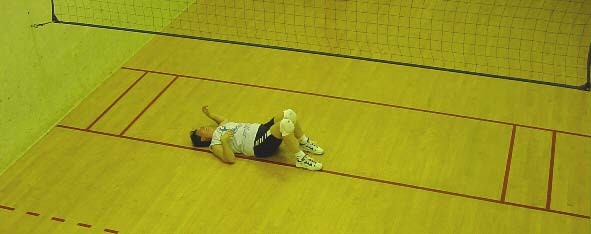 Do you have what it takes to be a National Champion?Do you play well with others?Come prove it at the Minnesota King/Queen of the Court National Championships.Held at:Life Time Fitness1200 E Moore Lake DrFridley, MN 55432March 14thSign yourself up.Call, text, or email Steve Fuhrman @ 612-581-7718   Wally@Ball.netEntry Fee is $40 Deadline to sign-up is March 10th to be guaranteed a T-Shirt. Awards will be based on entries on this date.  Dead last gets an award.Senior awards will be presented IF they complete the tournament.Entries accepted until 3/13 @ 6 PM.Player registration starts at 12:00. Player meeting at 12:30. Play starts at 1:00. Players MUST know and follow the basic rules of WallyballDivisions are OPEN, Advanced 1 and 2, IntermediateTournament format:All players will be put into a round robin and points will be recordedPlaying hours will be about 5-6 hours depending on number of players.At the end of the day your lowest score will be removedHighest average points scored per game will win.Other awards will be handed out.Sanctioned by the Wallyball Information Network(WIN!)